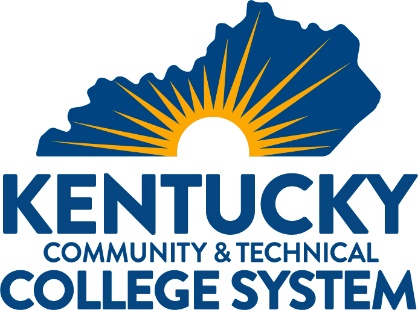 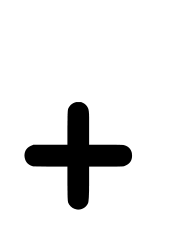 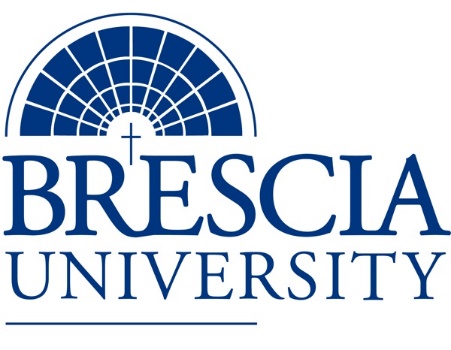 TRANSFER PATHWAY GUIDEAssociate of Applied Science to Bachelor in Integrated Studies Agriculture, Horticulture TrackOverviewCompletion of the following curriculum will satisfy the requirements for Associates of Applied Science at the Kentucky Community and Technical College System and leads to a Bachelor’s Degree at Brescia University. Admission RequirementsOfficial transcript from all schools attended.  Combined grade point of average of a 2.0 or higher.Degree RequirementsStudents can apply to Brescia University at: https://www.brescia.edu/apply/ For any questions or additional information on tuition, deadlines, or start dates, please email BUconnections@brescia.eduGeneral Transfer RequirementsBrescia University can accept up to 77 hours of transfer credit from KCTCS from their associate of applied science for courses where a student made a grade of C or above. KCTCS AAS TO BU’s Bachelor Degree CHECKLIST Kentucky Community and Technical College SystemCategory 1: KCTCS General Education Core Requirements (26-27 hours)*World History is required at Brescia University. If not taken at KCTCS, will need to be taken at Brescia. Category 2: KCTCS Technical and Support Component (34 hours)BRESCIA UNIVERSITYMajor Requirements for Integrated Studies, Emphasis in BusinessUpdated: {8-26-2020}KCTCS CourseCourse or CategoryCredits{Institution}
CourseCompletedENG 101 Writing I3ENG 102 Writing II3COM 181 Basic Public Speaking3MAT 110 OR MAT 116 OR MAT 126 OR MAT 150 Applied Mathematics OR Technical Mathematics OR Technical Algebra and Trigonometry OR College Algebra3AGR 101 The Economics of Food and Agriculture3Heritage/Humanities*3BIO 112 AND BIO 113 OR BIO 114 AND BIO 115 OR BIO 116 AND BIO 117 OR BIO 143 OR BIO 141 OR BIO 150 AND BIO 151 I  Introduction to Biology AND Introduction to Biology Lab OR Biology I AND Biology Laboratory I OR Biology II AND Biology Laboratory II OR Zoology with Laboratory OR Botany with Laboratory OR Principles of Biology I AND Principles of Biology Laboratory4-5CHE 130 AND CHE 135 OR CHE 140 AND CHE 145 OR CHE 170 AND CHE 175Introductory General and Biological Chemistry AND Introductory General and Biological Chemistry Lab OR Introductory General Chemistry AND Introductory General Chemistry Laboratory OR General College Chemistry I AND General College Chemistry Laboratory I4Subtotal General Education Core Courses26-27KCTCS CourseCourse or CategoryCredits{Institution}
CourseCompletedAGR 125Introduction to Fertilizers and Soils 3AGR 130Field Application in Agriculture 2AGR 140Issues in Agriculture 3AGR 230Career Development in Agriculture 3AGR 240Animal Science 3AGR 250Introduction to Plants/Crop Production 3Digital Literacy 3AGR 160Horticulture Science 3AGR 180Agricultural Internship 2HRT 110Nursery Management4HRT 210 OR HRT 240Landscape Design OR Greenhouse Management 4Electives1Subtotal AAS Technical Courses34Brescia University CourseCourse NameCredits{Institution} CourseTaken at KCTCSEng 201Intro to Fiction3CS 105Office Applications3Spn 101 or Frn 101GER Foreign Language3Drm 325Oral Interpretation (GER UD Fine Arts)3Eng 341 or Eng 342GER UD Literature3Phl 346 Business Ethics (GER UD Philosophy)3Psy 105Intro to Psychology (GER Social Beh Sci)3Th 318Faith & Justice (GER UD Theology)3BAd 301Business Law 3BAd 405Management Information Systems3BAd 410Public Regulation of Business3Mgt 306Management Concepts3Mkt 307Marketing Concepts3BAd 418 Quantitative Methods for Business3Mgt 315 Personnel/Human Resource Management3IS 499Sr. Capstone (Final Paper Required)3SW 310 Social Issues and Diversity (UD Elective)3Mgt 308Organizational Behavior (Or another UD Elective)3Eco 201Principles of Economics I (or another Free Elective)3Eco 202Principles of Economics II (or another Free Elective)3Free Elective3Free Elective3Free Elective3Subtotal BRESCIA Credit Hours68Total Baccalaureate Degree Credit Hours128